ちょな丸着ぐるみスタッフを募集します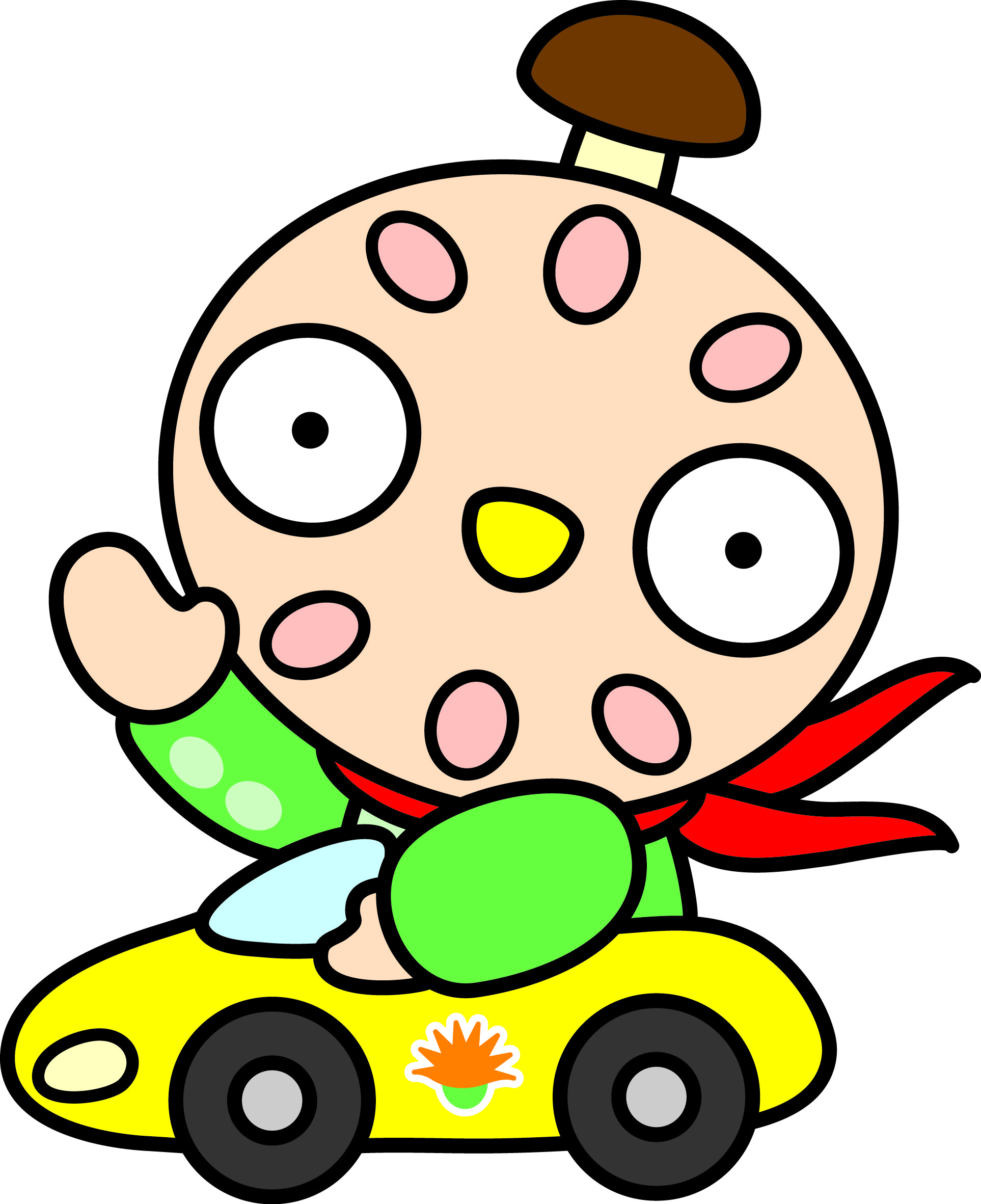 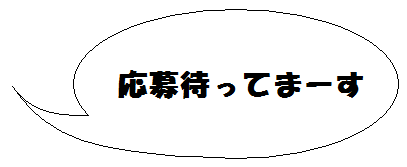 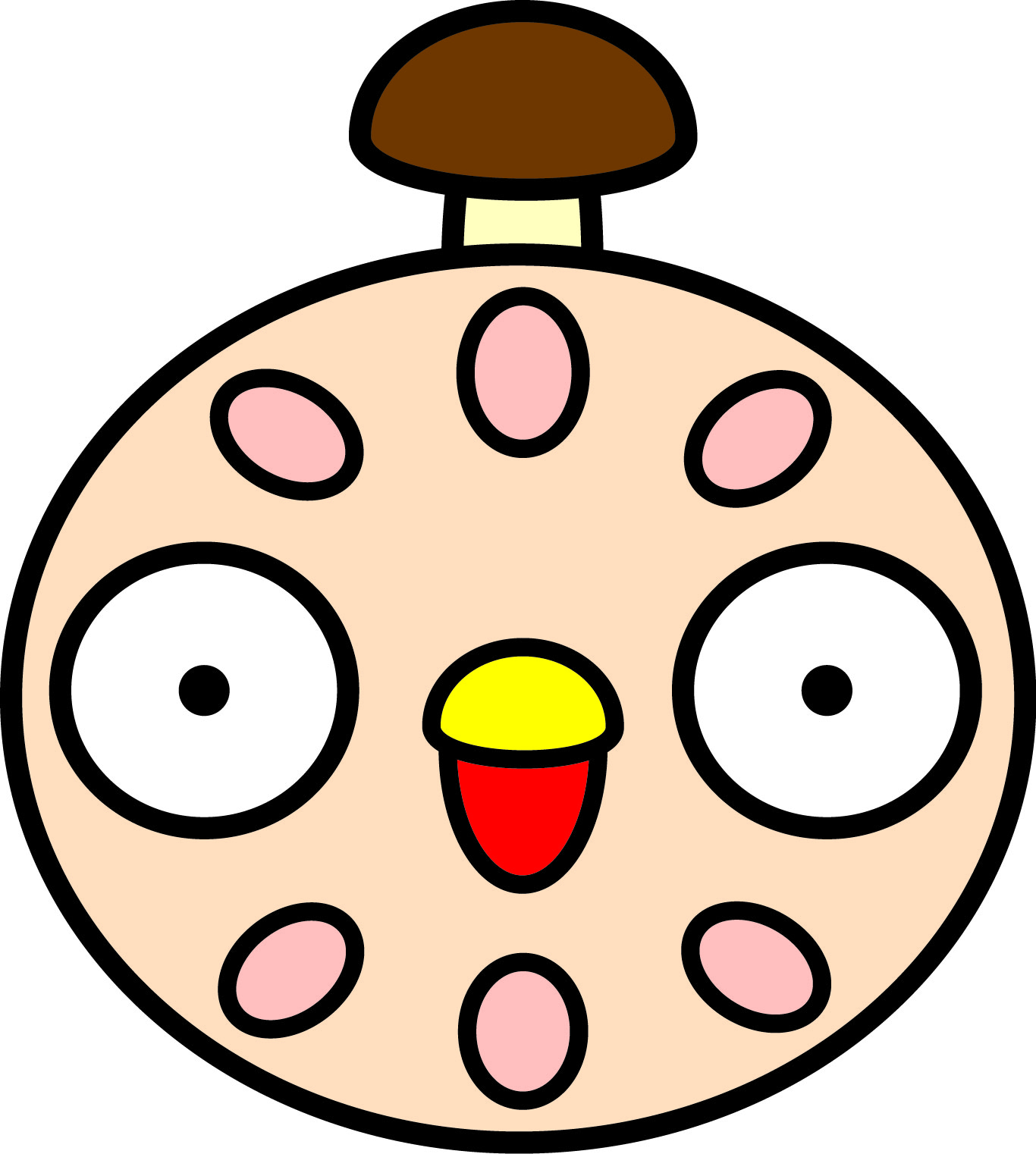 活動内容着ぐるみに入ってイベントに参加し、ちょな丸と長南町のPRを行うイベント時の着ぐるみの補助等応募資格年齢１８歳以上で健康な方賃金時給８８０円交通費通勤距離が２Ｋｍ以上の場合、規定に基づき支給勤務時間月に１～２回、１日８時間程度
（イベント等の開催時間による）社会保険等雇用保険・健康保険加入はありません。選考方法　面接申込み方法申込書を持参のうえ総務課政策室（２Ｆ）へ直接申込みください。受付時間は、平日の午前８時３０分～午後５時１５分問い合わせ先長南町役場　総務課　政策室（担当：山田）電話　０４７５－４６－３３０１メール　seisaku@town.chonan.chiba.jp注意事項イベント等は不定期の為、年間を通して活動があるとは限りません。